Dags att betala medlemsavgift för 2015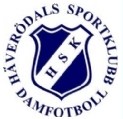 Medlemsavgift: Familj 700:- (Skriv upp alla familjemedlemmar,+ fullständigt personnr.)	           Vuxen 300:-  (över 18år)	           Barn 150:- (skriv namn, adress och fullständigt personnummer)Bankgiro: 492-5376OBS! Glöm inte att det avser ”fotboll”SpelaravgiftSpelaravgift: Senior 450:- (15år o uppåt)Ungdom: 250:- (under 15 år)Bankgiro: 5567-7116OBS! glöm inte att skriva namnet på den som avgiften avser(ex. Spelaravgift. Anna Ek F-99)Tänk på att det är 2 olika inbetalningsnummer.(En för medlemsavgiften och en för spelaravgiften)